соответствующих уровня и направленности  (далее – принимающая организация), в следующих случаях: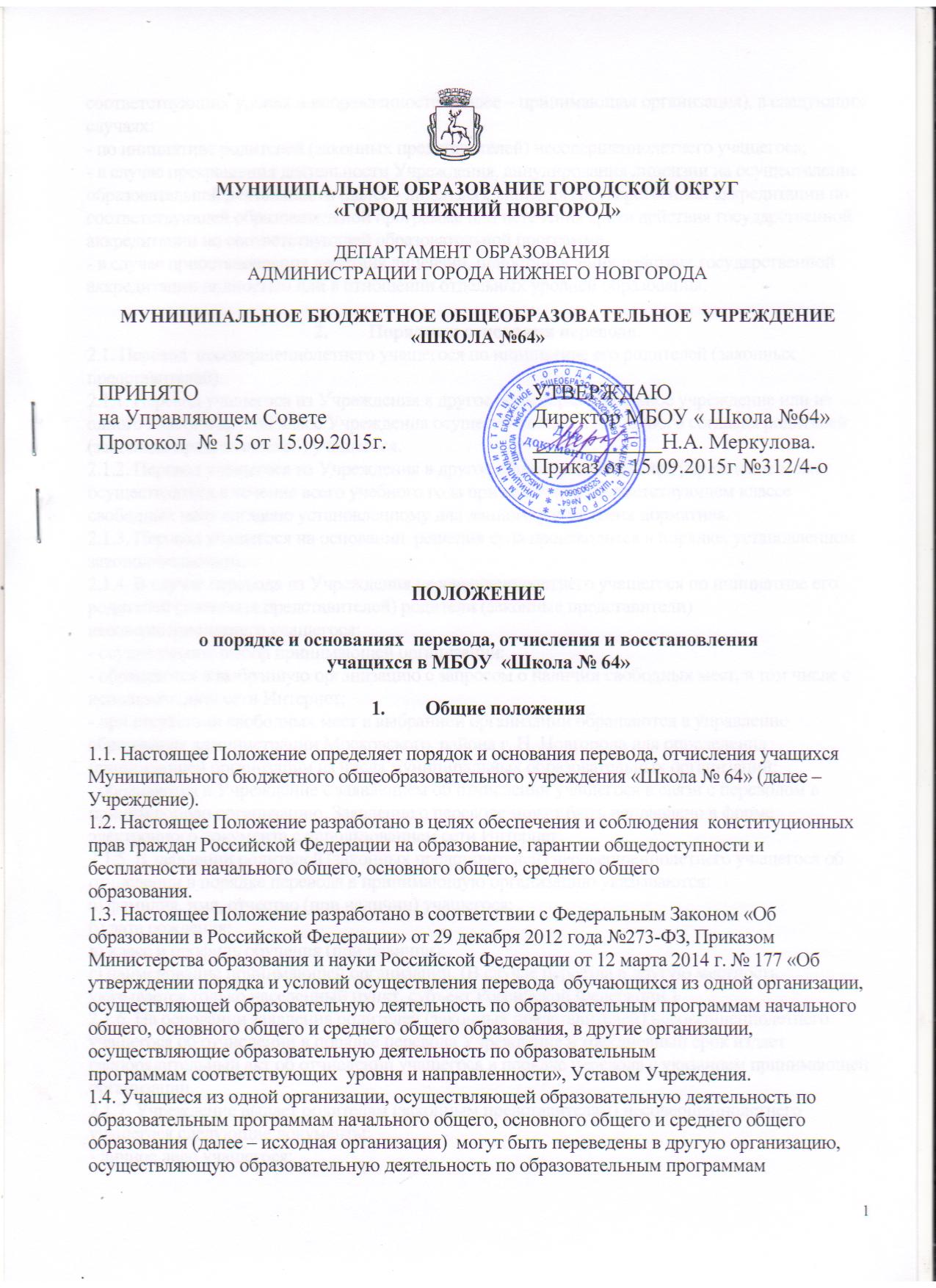 - по инициативе родителей (законных представителей) несовершеннолетнего учащегося;- в случае прекращения деятельности Учреждения, аннулирования лицензии на осуществление образовательной деятельности (далее - лицензия), лишения государственной аккредитации по соответствующей образовательной программе или истечения срока действия государственной аккредитации по соответствующей образовательной программе;- в случае приостановления действия лицензии, приостановления действия государственной аккредитации полностью или в отношении отдельных уровней образования.2.	Порядок и основания перевода.2.1. Перевод  несовершеннолетнего учащегося по инициативе его родителей (законныхпредставителей).2.1.1. Перевод учащегося из Учреждения в другое общеобразовательное учреждение или из одного класса в другой класс Учреждения осуществляется с письменного согласия родителей (законных представителей) учащегося.2.1.2. Перевод учащегося из Учреждения в другое общеобразовательное учреждение может осуществляться в течение всего учебного года при наличии в соответствующем классе свободных мест согласно установленному для данного учреждения норматива.2.1.3. Перевод учащегося на основании  решения суда производится в порядке, установленном законодательством.2.1.4. В случае перевода из Учреждения несовершеннолетнего учащегося по инициативе его родителей (законных представителей) родители (законные представители) несовершеннолетнего учащегося:- осуществляют выбор принимающей организации;- обращаются в выбранную организацию с запросом о наличии свободных мест, в том числе с использованием сети Интернет;- при отсутствии свободных мест в выбранной организации обращаются в управление образования администрации Московского  района г. Н. Новгорода для определения принимающей организации из числа муниципальных образовательных организаций;- обращаются в Учреждение с заявлением об отчислении учащегося в связи с переводом в принимающую организацию. Заявление о переводе может быть направлено в форме электронного документа с использованием сети Интернет.2.1.5. В заявлении родителей (законных представителей) несовершеннолетнего учащегося об отчислении в порядке перевода в принимающую организацию указываются:а) фамилия, имя, отчество (при наличии) учащегося;б) дата рождения;в) класс и профиль обучения (при наличии);г) наименование принимающей организации. (В случае переезда в другую местность указывается только населенный пункт, субъект Российской Федерации.)2.1.6. На основании заявления родителей (законных представителей) несовершеннолетнего учащегося об отчислении в порядке перевода Учреждение в трехдневный срок издает распорядительный акт об отчислении учащегося в порядке перевода с указанием принимающей организации.2.1.7. Учреждение выдает родителям (законным представителям) несовершеннолетнего учащегося следующие документы:- личное дело учащегося;- документы, содержащие информацию об успеваемости учащегося в текущем учебном году (выписка из классного журнала с текущими отметками и результатами промежуточной аттестации), заверенные печатью Учреждения и подписью директора.2.1.8. Указанные в пункте 2.1.7. настоящего Положения документы представляются родителями (законными представителями) несовершеннолетнего учащегося в принимающую организацию вместе с заявлением о зачислении учащегося в указанную организацию в порядке перевода из Учреждения и предъявлением оригинала документа, удостоверяющего личность родителя (законного представителя) несовершеннолетнего учащегося.2.1.9. Зачисление учащегося в принимающую организацию в порядке перевода оформляется распорядительным актом руководителя принимающей организации (уполномоченного им лица) в течение трех рабочих дней после приема заявления и документов, указанных в пункте 2.1.7. настоящего Порядка, с указанием даты зачисления и класса.2.1.10. Принимающая организация при зачислении учащегося, отчисленного из Учреждения, в течение двух рабочих дней с даты издания распорядительного акта о зачислении обучающегося в порядке перевода письменно уведомляет Учреждение о номере и дате распорядительного акта о зачислении учащегося в принимающую организацию.2.1.11. При переводе учащегося в Учреждение прием осуществляется в соответствии с Правилами приема граждан на обучение по образовательным программамначального общего, основного общего и среднего общего образования в Учреждение с представлением документов: заявления от родителей (законных представителей) о зачислении учащегося в соответствующий класс, личной карты обучающегося, свидетельства о рождении (паспорта) учащегося (для снятия ксерокопии), документа, подтверждающего образование за предыдущий период обучения, ведомости текущих оценок и при предъявлении паспорта одного из родителей (законных представителей). 2.2. Перевод учащихся из класса в класс Учреждения осуществляется в соответствии с Положением о системе оценок, формах, периодичности и порядке текущего контроля успеваемости и промежуточной аттестации учащихся.2.3. Перевод учащихся оформляется приказом директора. Зачисление граждан, прибывших в Учреждение в течение года, оформляется приказом директора в день подачизаявления.2.4. Перевод учащегося в случае прекращения деятельности исходной организации, аннулирования лицензии, лишения ее государственной аккредитации по соответствующейобразовательной программе или истечения срока действия государственной аккредитациипо соответствующей образовательной программе; в случае приостановления действия лицензии, приостановления действия государственной аккредитации полностью или в отношении отдельных уровней образования производится в соответствии с Приказом Министерства образования и науки Российской Федерации от 12 марта 2014 г. № 177 «Обутверждении порядка и условий осуществления перевода обучающихся из одной организации, осуществляющей образовательную деятельность по образовательным программам начального общего, основного общего и среднего общего образования, в другие организации, осуществляющие образовательную деятельность по образовательнымпрограммам соответствующих уровня и направленности».3.	Порядок и основания отчисления учащихся.3.1. Образовательные отношения прекращаются в связи с отчислением учащегося из Учреждения: •	в связи с получением образования (завершением обучения); •	досрочно по основаниям, установленным п 3.2. настоящего Порядка.3.2.	Образовательные отношения могут быть прекращены досрочно в случаях: 1) по инициативе учащегося и (или) родителей (законных представителей) несовершеннолетнего учащегося, в том числе в случае перевода учащегося для продолжения освоения образовательной программы в другую организацию, осуществляющую образовательную деятельность, в порядке установленном  разделом  2; 2) по инициативе Учреждения в случае применения к учащемуся, достигшему возраста пятнадцати лет, отчисления как меры дисциплинарного взыскания; 3) по обстоятельствам, не зависящим от сторон образовательных отношений, в том числе в случае ликвидации учреждения. 3.3. Основанием для прекращения образовательных отношений является приказ директора Учреждения об отчислении учащегося из Учреждения. Права и обязанности учащегося, предусмотренные законодательством об образовании и локальными нормативными актами Учреждения,  прекращаются с даты его отчисления из Учреждения. 3.4. При досрочном прекращении образовательных отношений  Учреждение в трехдневный срок после издания приказа директора об отчислении учащегося выдает лицу, отчисленному из Учреждения, справку в соответствии с частью 12 ст.60 Федерального закона от 29.12.2012 №273-ФЗ «Об образовании в Российской Федерации». 4. Восстановление учащихся.4.1. Восстановление учащегося в Учреждение, если он досрочно прекратил образовательные отношения по своей инициативе и (или) инициативе родителей (законных представителей), проводится в соответствии с Правилами приема граждан в МБОУ «Школа № 64». 4.2. Лица, отчисленные ранее из Учреждения, не завершившие образование по основной образовательной программе, имеют право на восстановление в число учащихся Учреждения независимо от продолжительности перерыва в учебе, причины отчисления. 4.3. Право на восстановление в Учреждение имеют лица, не достигшие возраста восемнадцати лет. 4.4. Восстановление лиц в число учащихся Учреждения осуществляется только на свободные места. 4.5. Восстановление учащегося производится на основании личного заявления родителей (законных представителей) на имя директора Учреждения. 4.6. Решение о восстановлении учащегося принимает директор Учреждения, что оформляется соответствующим приказом. 4.7. При восстановлении в Учреждение  заместитель директора по учебно-воспитательной работе устанавливает порядок и сроки ликвидации академической задолженности (при наличии таковой). 4.8. Учащимся, восстановленным в Учреждение  и успешно прошедшим государственную итоговую аттестацию, выдается государственный документ об образовании установленного образца.